AGENDA FOR THEYDON MOUNT PARISH COUNCIL OGM TO BE HELD AT MOUNT FARM CONFERENCE VENUE CM16 7PX STARTING AT 7 pm ON MONDAY 24TH JUNE 2024.Apologies Declarations of Interest:Minutes of the last AGM and Public Meeting - To be ratified	Actions Arising from last OGM:	Item 4 - Rod 	Item 5.1 - Hilliard (2 actions)	Item 5.2 -  Hilliard	Item 5.3 Rod & Heather – PMN - Heather has made all arrangements for the litter 	Pick as requested.	Item 5.4 - Hilliard and Martin	Item 6.1 -  Peter	Item 6.2 - Keith.	Item 7.1 -  Rod	Item 7.2 - Rod & Martin	Item 8 -  Peter	Item 9 -  Martin	Item 10 - RodBusiness:4.1 		Progress Reports:	  	Gateways Initiative – RA	  	Telephone Box refurbishment – HTB.4.2	  Local Highways:	  	Parish Roads & Re-surfacing	 	Road Signs	 	Road Markings4.3	  August BBQ – Progress Report – HTB & MH		All – discussion regarding pricing		Porta Loo’s -  RA to lead discussion   	Councillor McIvor – position discussion – All	Newsletter – HTB & MH	Litter Pick PublicityFinance:  	Bank Account Transfer – Update – MH	Outstanding Reconcilliation IssuesPlanning:6.1 	Shalesmere Cottage/Nursery6.2		Garden Cottage6.3		Hornes Farm6.4		Nickerlands Solar Farm6.5		Other/New Planning MattersCorrespondence:Signed			Rod Angood Clerk to TMPC		Dated 11/06/2023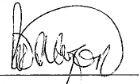 